                                       Глава администрации Розентальского СМО РК                                                        А.М.Хруль                                                                                                                                                                                                        Приложение №1                                                                                                                                                                                                                               к Постановлению администрации                                                                                                                                                                                                         Розентальского СМО РК                                                                                                                                                                                                    от 11 декабря 2014года №32                                                                                                                               РЕЕСТРмуниципальных услуг, оказываемых населению  Розентальского сельского муниципального образования  администрацией   Розентальского сельского муниципального образования  Республики Калмыкия. 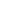 